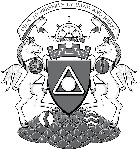 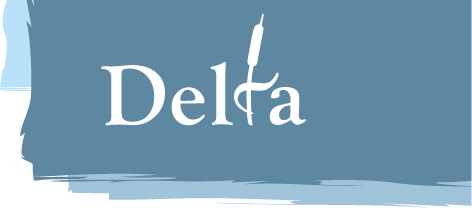 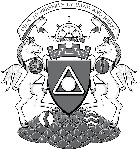 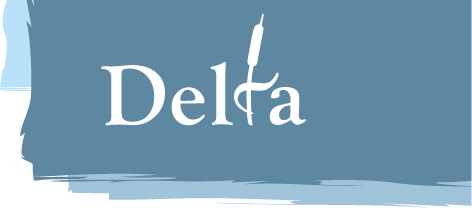 Delta Agricultural Advisory CommitteePost-Secondary Scholarship: Eligibility and ConditionsCity of DeltaCommunity Planning & Development 4500 Clarence Taylor Crescent 
Delta, BC V4K 3E2T 604-946-3380  F 604.946.4148	www.delta.ca/agriculture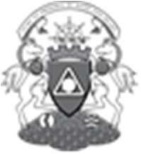 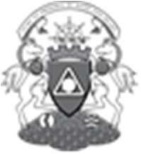 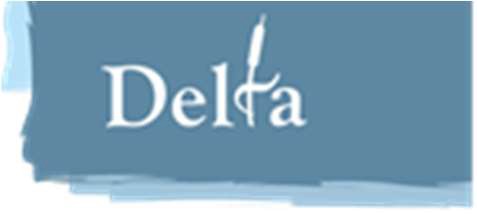 Delta Agricultural Advisory Committee Post-Secondary Scholarship: Eligibility and Conditions (continued from previous page)	-City of DeltaCommunity Planning & Development 4500 Clarence Taylor Crescent Delta, BC V4K 3E2T 604-946-3380  F 604.946.4148	www.delta.ca/agricultureThe purpose of this award is to encourage high school students residing in Delta who are in their graduating year to display an interest and understanding of local or regional agriculture (as demonstrated through an original piece of work) and to continue their post-secondary studies after high school graduation in a program related to agriculture. The purpose of this award is to encourage high school students residing in Delta who are in their graduating year to display an interest and understanding of local or regional agriculture (as demonstrated through an original piece of work) and to continue their post-secondary studies after high school graduation in a program related to agriculture. Donor:Delta Agricultural Advisory CommitteeNumber:1Value:$2,000Award Description:This scholarship is valid for all post-secondary institutions, including colleges, universities, technical schools, trade schools/programs/apprenticeships, or any other career oriented coursework or program.The scholarship is valid to Grade 12 students in Delta and the award will be provided to the student on proof of registration in a post-secondary program related to agriculture.Tenure:A student is eligible for this award one time only.If selected to receive the award, a student may defer acceptance for two full years after graduation.Renewable:Awarded once annually – Not RenewableApplication Procedure:Each student must submit an original work from one of the media listed below (see “Criteria” on next page.)The work must be accompanied by a completed application form available from the awards offices at secondary schools in Delta or online as noted below.The application form must include a typewritten statement describing the significance of agriculture or farming to Delta, the research undertaken as part of the project and how it conveys an understanding of local or regional agriculture.  A statement of approximately 250 words, plus a bibliography or citation of the source(s) of information for the project is expected.The Awards Committee will consider one submission only from each student applying for the award.Do NOT include extra material such as transcripts, letters of recommendation, news clippings or résumés.  This award is based on the original submission only.Submit the application by the deadline date (May 21, 2021) to Delta’s Committee Clerk 
(CommitteeClerk@delta.ca). All work submitted will be returned to the applicants on completion of the award selection process as requested.  On submission, the student will be asked to provide permission to the City to publish or display the winning selection for up to one year from the selection date.Criteria:Open to all Grade 12 students residing in Delta who are in their graduating year.To qualify, each student must submit an original work in one of the following media:text (i.e. essay, journalism);web design (i.e. text, images, graphics, animations); and audio or video productions (i.e. documentaries, commentaries, films).The work must document or speak to an agricultural or farming topic related to Delta.Submissions must include an explanation of the significance of the topic to Delta as it relates to agriculture, outline the research undertaken to complete the project and convey a clear and creative understanding of the topic.  This statement will be judged as part of the student’s submission.Deadline:The 2021 deadline is May 21, 2021Attention:Committee Clerk – Agriculture Advisory CommissionContact:City of Delta4500 Clarence Taylor Crescent Delta, BC V4K 3E2604-946-3220Email: CommitteeClerk@delta.caWebsite: www.delta.ca/agricultureApplication Form:Information packages and application forms are available from Delta Secondary School Counselors’ Awards Offices and online at www.delta.ca/agricultureSelection:Selection will be made by an Awards Committee comprised of Delta Agricultural Advisory Committee members and others, as required, by invitation.